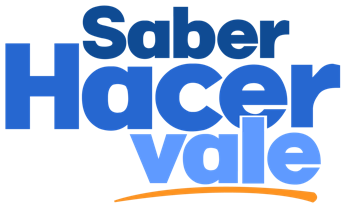 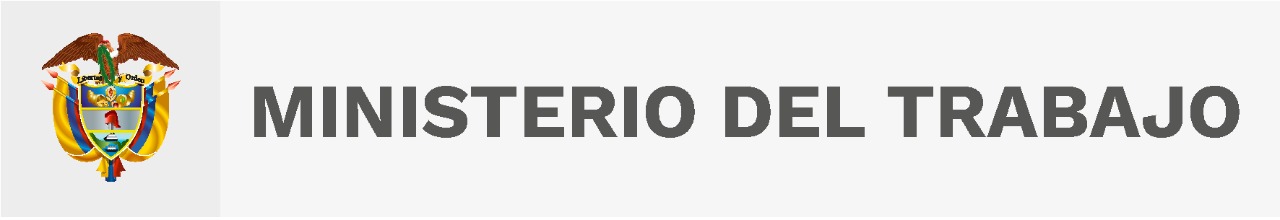 FORMATO DECLARACIÓNMADRE/ PADRE CABEZA DE HOGAR O DE PERSONAS A CARGOEn la ciudad de _________________, departamento de ________________, siendo el día _____, del mes de ____________ del año _____________, YO_____________________________________________________________, mayor de edad, identificado(a)  con la cédula de ciudadanía número___________________de________________________________________con domicilio en_________________________________________ de estado civil: __________________________y profesión u oficio: ______________________________________________, me permito manifestar bajo la gravedad de juramento que actualmente tengo bajo mi  responsabilidad y dependencia económica, en forma permanente a la(s) persona (s) relacionada(s) a continuación:* Es indispensable incluir en esta declaración las imágenes de los documentos de identificación de los menores de 18 años y/o personas mayores (de 60 años o más) o de personas con discapacidad que tengan a su cargo y que hayan relacionado en el cuadro anterior. Que rindo esta declaración para presentarme como candidato(a) para recibir los incentivos del Programa Saber Hacer Vale del Ministerio del Trabajo. ___________________________________Firma                                          Documento de identidad: Dirección:Teléfono:                                 Correo electrónico:                                                     Huella digital* Este documento NO requiere autenticación como tampoco reconocimiento notarial de acuerdo con lo estipulado por el artículo 25 del decreto 19 de 2012.Favor incluir en esta declaración las imágenes de los documentos de identificación de los menores de 18 años y/o personas mayores (de 60 años o más) o de personas con discapacidad que tengan a su cargo y que hayan relacionado anteriormente.NOMBRESAPELLIDOSTIPO DE DOCUMENTONÚMERO DE DOCUMENTOPARENTESCO